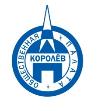 Общественная палата
    г.о. Королёв МО                ул.Калинина, д.12/6Акт
осмотра санитарного содержания контейнерной площадки (КП) 
согласно новому экологическому стандартуМосковская обл. «11» мая 2021 г.г.о.Королев, ул. Пионерская, д.37А. (адрес КП)Комиссия в составе:  Кошкиной Любови Владимировны - председателя комиссии,                      Сильянова Тамара Александровна – член комиссии,По КП г.о. Королев,_ ул. Пионерская, д.37А.Результаты осмотра состояния КП комиссиейПрочее /примечания:Мобильная группа муниципальной Общественной палаты продолжает следить за качеством оказываемых услуг по вывозу отходов из жилого сектора. 11 мая была проверена контейнерная площадка (КП) по адресу ул. Пионерская, д.37А.Контрольные мероприятия показали:КП соответствует требованиям действующего законодательства, содержится в хорошем состоянии, график вывоза мусора не нарушен. Имеются замечания: - под навесом находится физически повреждённый серый контейнер.- на баках отсутствуют информационные наклейки. По результатам проверки составлен АКТ, который будет направлен в адрес регионального оператора и УК АО «Жилкомплекс» для устранения замечанийПодписи: 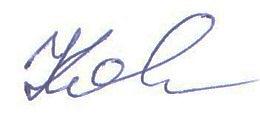 Кошкина Л.В. 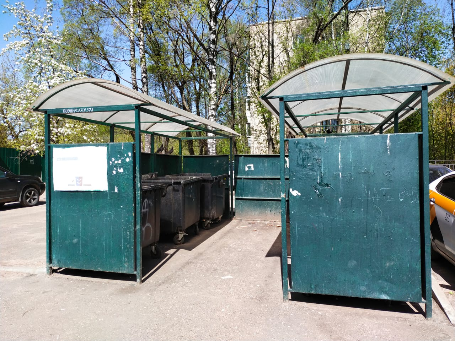 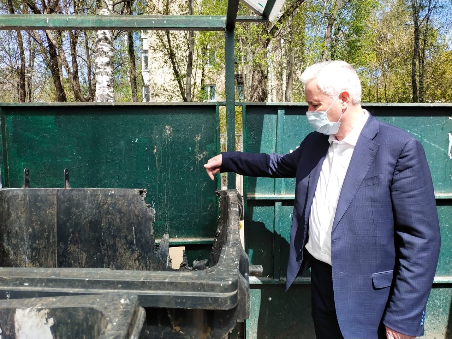 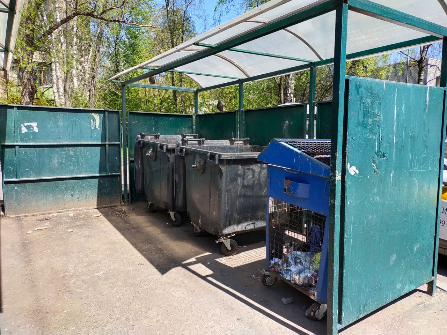 №Критерии оценки контейнерной площадкиБез нарушенийНарушения1Наполнение баков+2Санитарное состояние+3Ограждение с крышей (серые баки под крышей) +4Твёрдое покрытие площадки+5Наличие серых/синих контейнеров (количество)5/16Наличие контейнера под РСО (синяя сетка)17График вывоза и контактный телефон+8Информирование (наклейки на баках как сортировать)+9Наличие крупногабаритного мусора+